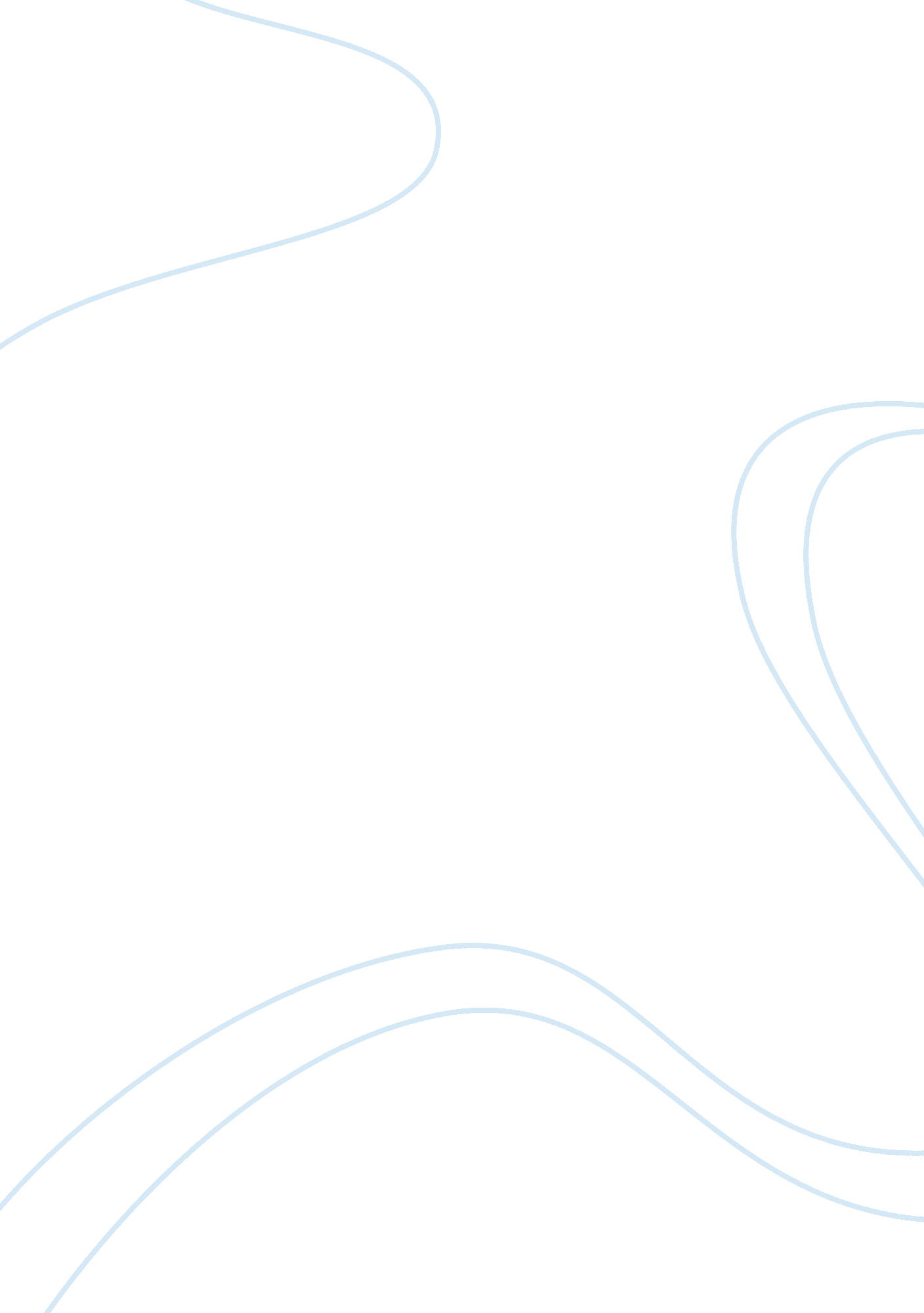 Agile methodology in the realm of e-commerceTechnology, Information Technology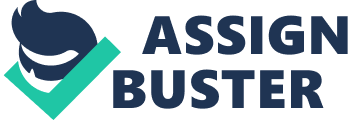 Agile methodology is one of the best methodologies that has been implemented in the realm of e-commerce. Agile methodology allows organizations to harness growth, breed innovation, and define products that can be tangible and intuitive. One of the best elements of Agile is the fact that one can prototype. Prototyping allows Agile engineers to draft an idea in a constructive manner. Before the Evolution of Agile Development, it was clear that many practices that were developed to manage IT projects were insufficient. Individuals and interactions OVER processes and tools are one of the core principles of Agile. This is championed because collaboration is much more crucial than understanding process and tools. It is clear to understand that Agile enhances the churn by reducing defects and defining the product resourcefully. The team evaluated by practising this technique to steer the direction of the product via this methodology. When a team stops and re-evaluates the direction of a project every two weeks, there’s time to steer it in another direction without spending quality time. The last core principle can be answered via was clear that teams understood an opportunity to know the life cycle of the project and limit the cycle work to two weeks. This enables teams to develop a work cycle is limited to two weeks, and allows stakeholders to have to examine defects in the process. 